ASADU CHUKWUEBUKA FABIAN#17/ENG06/012MECHANICAL ENGINEERINGDiscuss the benefits of filters in engineering systemsFilters are electronic circuits that remove any unwanted components or features from a signal, it helps properly separate signals having different frequency bands, if it’s too low or too high it be filtered. An example of an engineering system that makes use of filters is an information filtering system, it’s a system that removes redundant or unwanted information from an information stream using (semi)automated or computerized methods prior to presentation to a human user.B)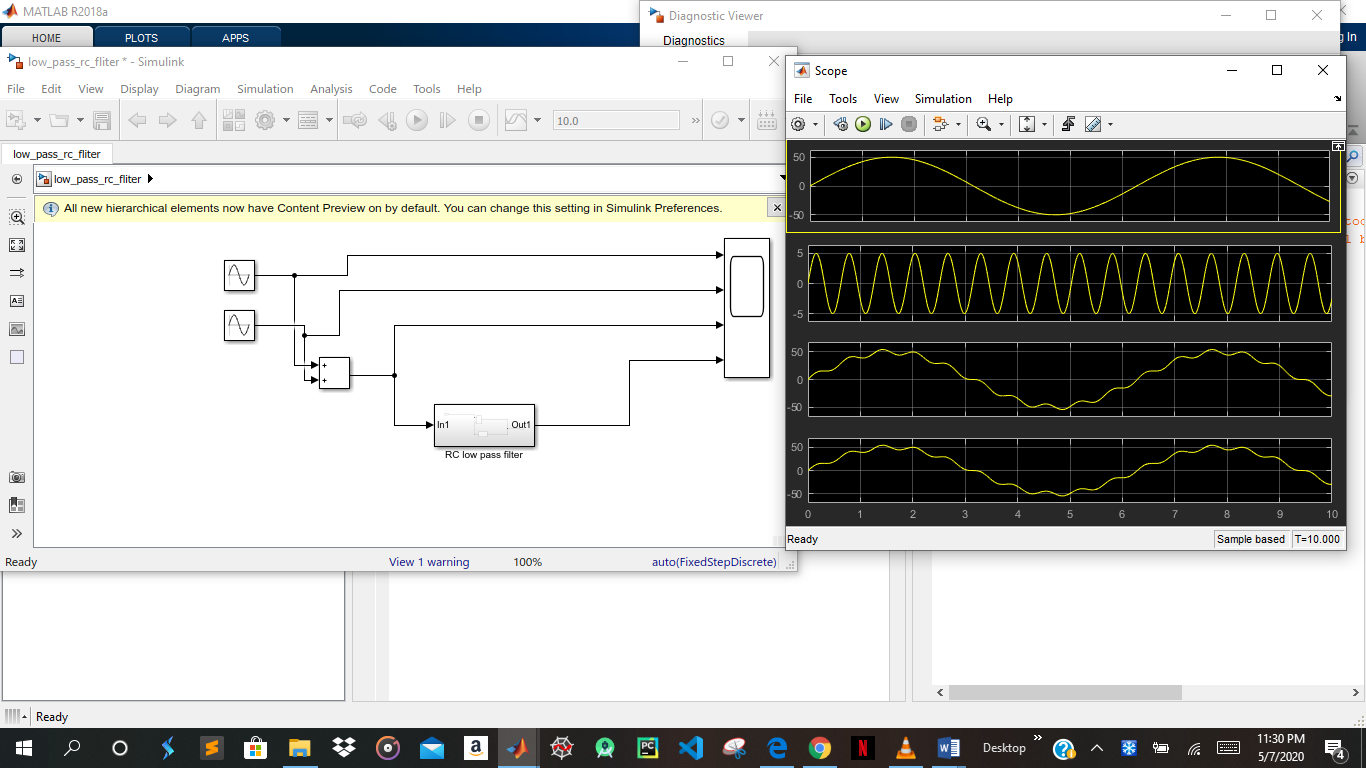 